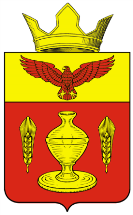 ВОЛГОГРАДСКАЯ ОБЛАСТЬПАЛЛАСОВСКИЙ МУНИЦИПАЛЬНЫЙ РАЙОНГОНЧАРОВСКИЙ  СЕЛЬСКИЙ СОВЕТ                                                           Р Е Ш Е Н И Е 29 октября 2018 г.                         п. Золотари                                                  № 33/1       Руководствуясь Федеральным законом № 131-ФЗ от 06 октября 2003 года «Об общих принципах организации местного самоуправления в Российской Федерации», статьей 5,  статьей 12 и статьей 15, главой 31 «Земельный налог», главой 32 «Налог на имущество физических лиц» Налогового кодекса Российской Федерации, Уставом Гончаровского сельского поселения,  Гончаровский  сельский СоветР Е Ш И Л :      1. Установить и ввести в действие с 01 января 2019 года на территории Гончаровского сельского поселения Палласовского муниципального района налог на имущество физических лиц и земельный налог, порядок и сроки их уплаты.      2. Принять Положение об установлении, изменении и отмене местных налогов и сборов на территории Гончаровского сельского поселения Палласовского муниципального района (Приложение к решению).      3. Опубликовать данное Решение в средствах массовой информации не позднее 01 декабря 2018 года.      4. С момента вступления в силу настоящего Решения считать утратившим силу Решение Гончаровского сельского Совета от 17 ноября 2017 года  №37/1 «О Положении об установлении, изменении и отменен местных налогов и сборов на территории Гончаровского сельского поселения Палласовского муниципального района на 2017 год и на период до 2019 года».      5. Контроль за исполнением настоящего Решения оставляю за собой.     6. Настоящее Решение вступает в силу с 01 января 2019 года, но не ранее чем  по истечении одного месяца со дня официального опубликования.Глава  Гончаровскогосельского поселения                                                                    К.У.НуркатовРег. №36/2018г.     Приложение      к Решению Гончаровского                                                                        сельского Совета                                                                         от  29 октября 2018г. №33/1ПОЛОЖЕНИЕОБ УСТАНОВЛЕНИИ, ИЗМЕНЕНИИ И ОТМЕНЕ МЕСТНЫХ НАЛОГОВ И СБОРОВ НА ТЕРРИТОРИИГОНЧАРОВСКОГОСЕЛЬСКОГО ПОСЕЛЕНИЯПАЛЛАСОВСКОГО МУНИЦИПАЛЬНОГО РАЙОНАНалог  на имущество физических лиц1. Налоговая база в отношении объектов налогообложения, за исключением объектов, указанных в пункте 3 настоящего решения, определяется исходя из их инвентаризационной стоимости.2. Налоговая база в отношении объектов налогообложения, включенных в перечень, определяемый в соответствии с пунктом 7 статьи 378.2 Налогового кодекса Российской федерации, а также объектов налогообложения, предусмотренных абзацем вторым пункта 10 статьи 378.2 Налогового кодекса Российской Федерации, определяется исходя из кадастровой стоимости указанных объектов налогообложения. 3. Установить ставки налога на имущество физических лиц на основе умноженной на коэффициент-дефлятор суммарной инвентаризационной стоимости объектов налогообложения, принадлежащих на праве собственности налогоплательщику (с учетом доли налогоплательщика в праве общей собственности на каждый из таких объектов), расположенных в пределах Гончаровского сельского поселения Палласовского муниципального района Волгоградской области, в следующих размерах:4. Установить налоговую ставку в отношении объектов налогообложения, включенных в перечень, определяемый в соответствии с пунктом 7 статьи 378.2 Налогового кодекса Российской Федерации, а также объектов налогообложения, предусмотренных абзацем вторым пункта 10 статьи 378.2 Налогового кодекса Российской Федерации, в размере одного процента кадастровой стоимости.5. От уплаты освобождаются категории граждан в соответствии со статьей 407 Налогового кодекса Российской Федерации.Физические лица, имеющие право на налоговые льготы, установленные Налоговым кодексом Российской Федерации и настоящим решением, представляют в налоговый орган по своему выбору заявление о предоставлении налоговой льготы, а также вправе представить документы, подтверждающие право налогоплательщика на налоговую льготу.Заявление о предоставлении налоговой льготы направляется по форме заявления, в порядке и формате, которые определяются федеральным органом исполнительной власти, уполномоченным по контролю и надзору в области налогов и сборов.6. В соответствии с пунктом 1 статьи 409 Налогового кодекса Российской Федерации налог подлежит уплате налогоплательщиками в срок не позднее 1 декабря года, следующего за истекшим налоговым периодом. Земельный налог1. Ставки земельного налога установить в следующих размерах:1) 0,3  процента в отношении земельных участков:отнесенных к землям сельскохозяйственного назначения или к землям в составе зон сельскохозяйственного использования в населенных пунктах и используемых для сельскохозяйственного производства;занятых жилищным фондом и объектами инженерной инфраструктуры жилищно-коммунального комплекса (за исключением доли в праве на земельный участок, приходящейся на объект, не относящийся к жилищному фонду и к объектам инженерной инфраструктуры жилищно-коммунального комплекса) или приобретенных (предоставленных) для жилищного строительства;приобретенных (предоставленных) для личного подсобного хозяйства, садоводства, огородничества или животноводства, а также дачного хозяйства;ограниченных в обороте в соответствии с законодательством Российской Федерации, предоставленных для обеспечения обороны, безопасности и таможенных нужд;2) 1,5 процента в отношении прочих земельных участков.2. Порядок и сроки уплаты налога:1) налогоплательщиками - организациями налог подлежит уплате в срок не позднее 01 марта года, следующего за истекшим налоговым периодом;2) в соответствии с пунктом 1 статьи 397 Налогового кодекса Российской Федерации налогоплательщиками - физическими лицами налог подлежит уплате в срок не позднее 1 декабря года, следующего за истекшим налоговым периодом.Авансовые платежи по налогу подлежат уплате налогоплательщиками - организациями в течение налогового периода в срок не позднее последнего числа месяца, следующего за истекшим отчетным периодом, в сумме, исчисленной как одна четвертая соответствующей налоговой ставки. Отчетными периодами признаются первый квартал, второй квартал и третий квартал календарного года.3. Освобождаются от налогообложения:1) физические лица и организации, указанные в пункте 1 статьи 395 Налогового кодекса Российской Федерации;2) органы государственной власти Волгоградской области, финансируемые из областного бюджета, органы местного самоуправления; 3) организации осуществляющие работу заповедников, национальных и дендрологических парков, ботанических садов; 4) учебно-опытные хозяйства научно – исследовательских учреждений и учебных заведений сельскохозяйственного и лесохозяйственного профиля; 5) учреждения образования, здравоохранения, ветеринарии, культуры и спорта, государственные и муниципальные учреждения социального обслуживания, финансируемые за счет соответствующих бюджетов, либо за счет средств профсоюзов (за исключением курортных учреждений), детские оздоровительные учреждения, государственные органы охраны природы и памятников истории и культуры; 6) ветеранов и инвалидов ВОВ. Освободить на 50 % от уплаты земельного налога:   1) предприятия и учреждения жилищно-коммунального хозяйства, получающие дотации и (или) финансируемые из бюджета.4. Налогоплательщики - организации, имеющие право на налоговые льготы, установленные настоящим решением, представляют документы, подтверждающие такое право, в налоговые органы по месту нахождения земельного участка.Налогоплательщики - физические лица, имеющие право на налоговые льготы, в том числе в виде налогового вычета, установленные Налоговым кодексом Российской Федерации и настоящим решением, представляют в налоговый орган по своему выбору заявление о предоставлении налоговой льготы, а также вправе представить документы, подтверждающие право налогоплательщика на налоговую льготу.Заявление о предоставлении налоговой льготы направляется по форме заявления, в порядке и формате, которые определяются федеральным органом исполнительной власти, уполномоченным по контролю и надзору в области налогов и сборов.В случае возникновения (прекращения) у налогоплательщиков в течение налогового (отчетного) периода права на налоговую льготу, установленную настоящим решением, исчисление суммы налога (суммы авансового платежа по налогу) в отношении земельного участка, по которому предоставляется право на налоговую льготу, производится с учетом коэффициента, определяемого как отношение числа полных месяцев, в течение которых отсутствует налоговая льгота, к числу календарных месяцев в налоговом (отчетном) периоде. При этом месяц возникновения права на налоговую льготу, а также месяц прекращения указанного права принимается за полный месяц.«О Положении об установлении, изменении и отмене местных налогов и сборов на территории Гончаровского сельского поселения Палласовского муниципального района»Суммарная инвентаризационная стоимость объектов налогообложения, умноженная на коэффициент-дефлятор (с учетом доли налогоплательщика в праве общей собственности на каждый из таких объектов)Ставка налогаДо 300 000 рублей (включительно)0,0999 процентаСвыше 300 000 рублей до 500 000 рублей (включительно)0,2 процента Свыше 500 000 рублей1,0  процента 